	Ministerstvo práce a sociálních věcí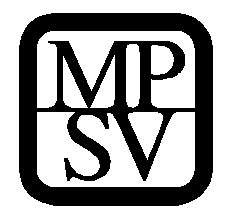 	Odbor informatikyPopis zadání	Zadávací list vypracovalSouhlas se zadáním (uchazeč)Souhlas se zadáním (MPSV)Smluvní vztah:Smlouva o zajištění rozvoje komunikační a systémové infrastruktury MPSVPředmět plnění:xxNázev: xxZadavatel: Ministerstvo práce a sociálních věcí ČRDodavatel: xxČíslo / verze:ZLR 2014 – XX1.0Předpokládané číslo smlouvy: DSR 2014-XXZadáno dne: 1. 1. 2014Bude použito pro / budoucí uživatel(é): Uživatelé ÚP ČR, MPSV, SÚIPSoučasný stav:Cíl:Výstupy (in-scope):Součástí tohoto projektu není (out of scope):Harmonogram:Potřebné součinnosti třetích stran a MPSV: Akceptační kritériaPřehled HW, SW a jeho zajištění:Jméno aPodpis:příjmení:Jméno aPodpis:příjmení:Jméno aPodpis:příjmení:Jméno aPodpis:příjmení:Jméno aPodpis:příjmení: